Безопасность на природеПравила поведенияКак оказать первую помощь пострадавшему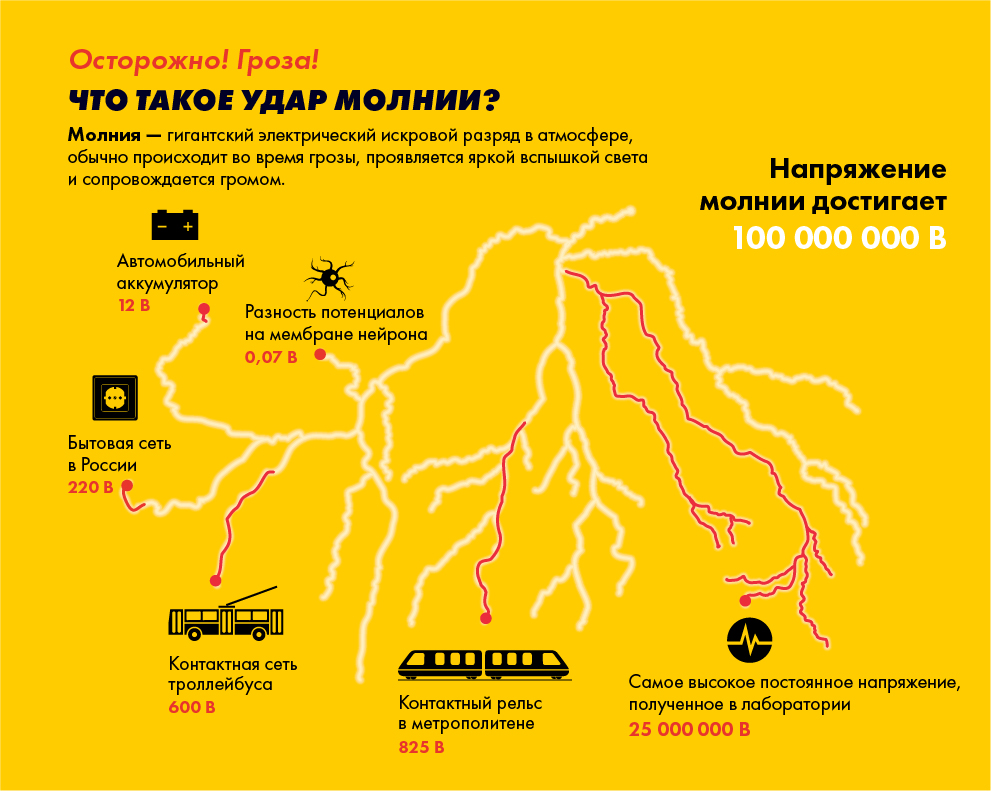 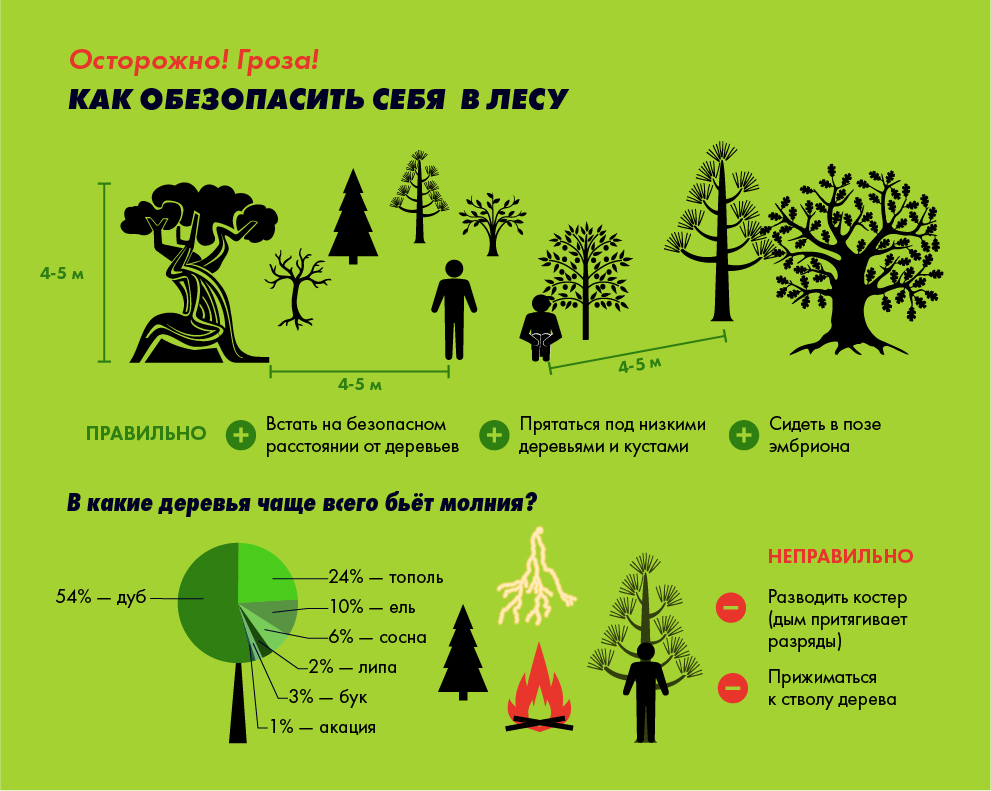 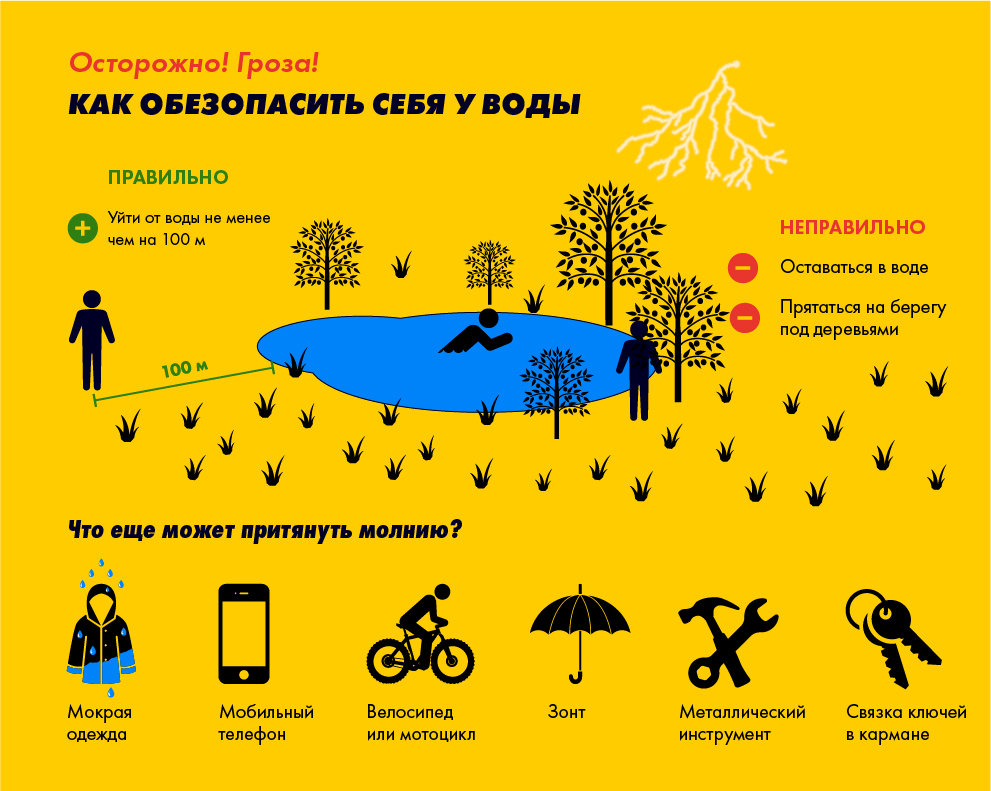 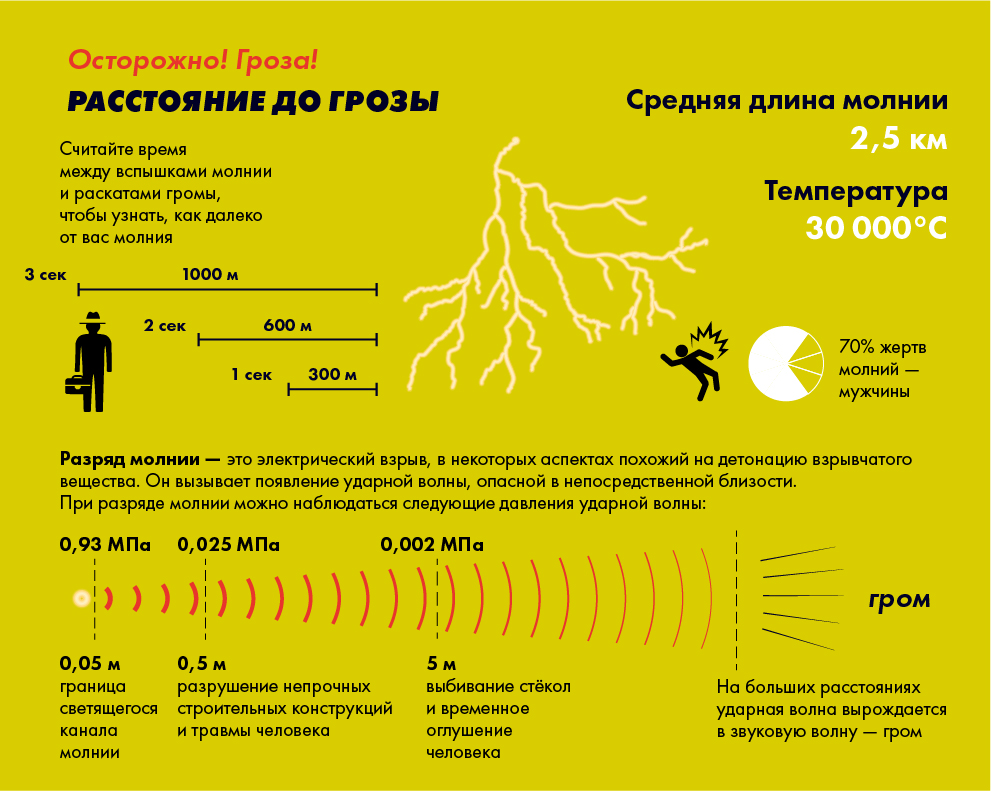 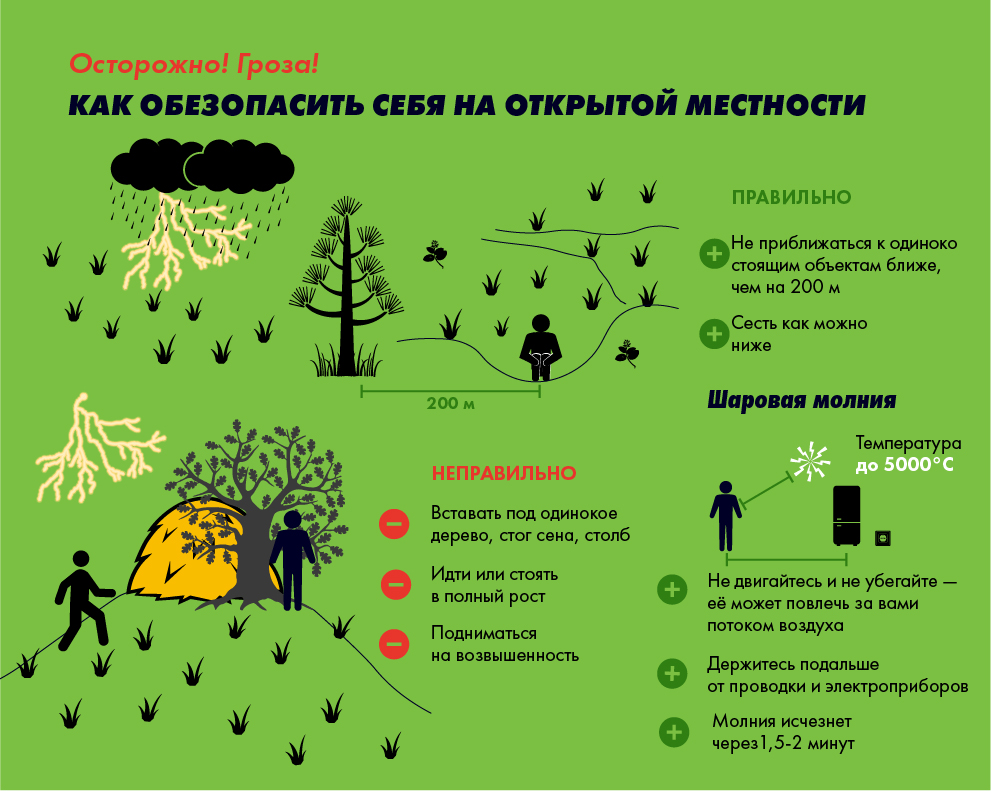 